Publicado en Madrid el 10/09/2021 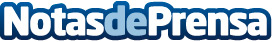 EUFP Albor invierte 21 millones para implantar el mayor campus de FP de Europa La Formación Profesional es el presente educativo en España y el resto de Europa. Ha superado a los estudios universitarios en la demanda de trabajadores y consigue altas cifras de inserción laboral. En este contexto, Campus EUFP Albor refuerza su apuesta por la Formación Profesional, con el lanzamiento del mayor campus de FP de Europa y una inversión de 21 millones de eurosDatos de contacto:Amparo Bou Departamento de Comunicación914120399Nota de prensa publicada en: https://www.notasdeprensa.es/eufp-albor-invierte-21-millones-para-implantar Categorias: Nacional Educación Emprendedores Formación profesional http://www.notasdeprensa.es